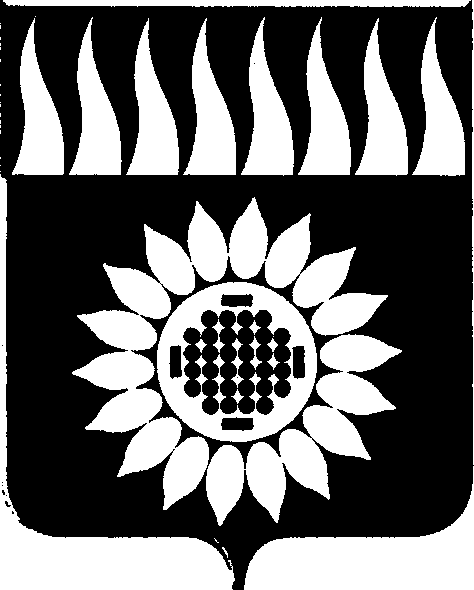 ГОРОДСКОЙ ОКРУГ ЗАРЕЧНЫЙД У М Ашестой созыв________________________________________________________________________________________________СЕМИДЕСЯТОГО ОЧЕРЕДНОЕ ЗАСЕДАНИЕР Е Ш Е Н И Е25.06.2020 № 42-РО    награждении знаком отличия «За заслуги перед городским округом Заречный»Рассмотрев решение комиссии по предварительному рассмотрению материалов к награждению знаком отличия «За заслуги перед городским округом Заречный» от 19.06.2020 № 7, представления и ходатайства организаций городского округа Заречный о награждении знаком отличия «За заслуги перед городским округом Заречный», на основании Положения о награждении знаком отличия «За заслуги перед городским округом Заречный», утвержденного решением Думы от 05.12.2013г. № 167-Р (в действующей редакции),Дума решила:1. Наградить знаком отличия «За заслуги перед городским округом Заречный» в 2020 году:1.1. Добрынину Татьяну Валерьевну, старосту д. Боярка, за большой авторитет у жителей, обретенный многолетней общественной деятельностью, вклад в осуществление местного самоуправления в городском округе, активное участие в решении вопросов жизнеобеспечения в д. Боярка и в связи с празднованием Дня города Заречный;1.2. Попова Виктора Александровича, заместителя директора ООО «Управление строительства Белоярской АЭС», за большой вклад в развитие Белоярской АЭС, активное участие в решении вопросов жизнеобеспечения городского округа и в связи с празднованием Дня города Заречный; 1.3.  Хрущева Сергея Валентиновича, директора МКУ городского округа Заречный «Центр спасения», за многолетнюю трудовую деятельность, профессионализм, большой личный вклад в развитие спорта, за спасение человеческих жизней на акватории Белоярского водохранилища и в связи с празднованием Дня города Заречный.2. Опубликовать настоящее решение в установленном порядке. Председатель Думы городского округа                                		А.А. Кузнецов